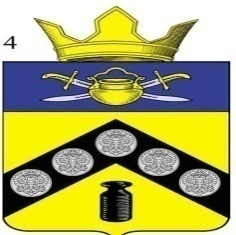 АДМИНИСТРАЦИЯПИМЕНО-ЧЕРНЯНСКОГО СЕЛЬСКОГО ПОСЕЛЕНИЯКОТЕЛЬНИКОВСКОГО МУНИЦИПАЛЬНОГО РАЙОНАВОЛГОГРАДСКОЙ ОБЛАСТИ404365, х. Пимено-Черни, Котельниковского р-на, Волгоградской обл., тел\факс 7-23-17,ОКПО 04126761, ОГРН – 1053458080455, ИНН – 3413008800, КПП – 341301001от "18" августа 2023 г.                                                                                                     № 252Уважаемый Олег Витальевич!В соответствие со статьей 29 Положения о бюджетном процессе в  Пимено-Чернянском сельском поселении,  направляю на рассмотрение Советом народных депутатов Пимено-Чернянского сельского поселения проект решения «О внесении изменений  в решение Совета народных депутатов Пимено-Чернянского сельского поселения от 16 декабря 2022 г. № 65/106 «Об утверждении бюджета Пимено-Чернянского сельского поселения на 2023 год и на плановый период 2024 и 2025 годов».Приложения:Проект решения о внесении изменений в бюджет Пимено-Чернянского сельского поселения на 2023 год и на плановый период 2024 и 2025 годов.Пояснительная записка.Совет народных депутатовПимено-Чернянского сельского поселенияКотельниковского муниципального района Волгоградской областиР Е Ш Е Н И Е	25 августа 2023г.	       № 78/131О внесении изменений в решение  Совета народных депутатов Пимено-Чернянского сельского поселения от 16 декабря 2022 г. № 65/106«Об утверждении  бюджета Пимено-Чернянского сельского поселенияна 2023 год и на плановый период  2024 и 2025 годов».           Рассмотрев письмо главы администрации Пимено-Чернянскогосельского  поселения от 18 августа 2023 года  № 252 с просьбой о внесении  изменений  в решение Совета народных депутатов Пимено-Чернянского сельского поселения от 16 декабря 2022 г. № 65/106 «Об утверждении бюджета Пимено-Чернянского сельского поселения на 2023 год и на плановый период 2024 и 2025 годов», Совет народных депутатов Пимено-Чернянского сельского поселения решил,  внести  в решение Совета народных депутатов Пимено-Чернянского сельского поселения от 17 декабря 2022 г. № 65/106 «Об утверждении бюджета Пимено-Чернянского сельского поселения на 2023 год и на плановый период 2024 и 2025годов» следующие изменения:      1. 1. В статье 1:           пункт 1 изложить в следующей редакции:Утвердить основные характеристики бюджета поселения на 2023 год в следующих размерах:	прогнозируемый общий объем доходов бюджета поселения в сумме  30733,9 тыс. рублей, в том числе:безвозмездные поступления в сумме 5317,5 тыс. рублей из них:из областного фонда финансовой поддержки в сумме 1959,0 тыс. рублей;	общий объем расходов бюджета поселения  в сумме 32848,8 тыс. рублей;прогнозируемый дефицит бюджета поселения в сумме –2114,9 тыс. рублей, за       счёт остатков средств по счетам учёта сложившихся на 01.01.2023 г.Приложение 3 изложить в следующей редакции:Приложение №3                                                                                                                                         к  решению  Совета народных депутатовПимено-Черняского сельского поселения«О бюджете поселения на 2023 год и на плановыйпериод 2024 и 2025 годов»Прогноз поступления по налогам, сборам, платежам и поступлений из других бюджетов бюджетной системы Российской Федерации в бюджет поселения  на 2023-2025 год(тыс. руб.) 3. Приложение 4 изложить в следующей редакции:Приложение №4к  решению Совета народных депутатовПимено-Чернянского сельского поселения«О бюджете поселения на 2023 год и на плановыйпериод 2024 и 2025годов»Распределение бюджетных ассигнований  по разделам и подразделам классификации расходов бюджета поселенияна 2023-2025 год                                          (тыс.руб.)                                                                                                                                                              4. Приложение 5 изложить в следующей редакции:Приложение № 5к  решению Совета народных депутатовПимено-Чернянского сельского поселения «О бюджете поселения на 2023 год и на плановыйРаспределение бюджетных ассигнований по разделам, подразделам, целевым статьям(муниципальным программам сельского поселения и непрограммным направлениям деятельности) и группам видов расходов классификации расходов бюджета поселения на 2023-2025 годпериод 2024 и 2025 годов» (тыс. руб.)5. Приложение 6 изложить в следующей редакции:Приложение №6к  решению Совета народных депутатовПимено-Чернянского сельского поселения «О бюджете поселения на 2023 год и на плановыйРаспределение бюджетных ассигнований по разделам, подразделам, целевым статьями группам видов расходов бюджета в составе ведомственной структуры  расходов бюджета поселения на 2023-2025 годпериод 2024 и 2025 годов» (тыс. руб.)6. Приложение 7 изложить в следующей редакции:Приложение № 7к  решению Совета народных депутатов  Пимено-Чернянского сельского поселения   «О бюджете поселения на 2023 год и на плановыйпериод 2024 и 2025 годов»Распределение бюджетных ассигнований по целевым статьям (муниципальным программам и непрограммным направлениям деятельности), группам видов расходов, а также по разделам и подразделам классификации расходов бюджета Пимено-Чернянского сельского поселения на 2023 - 2025 годтыс.руб.7. Приложение 9 изложить в следующей редакции:	                                                                                                                                                                                                                                                 Приложение № 9                                                                                                                                                                                                                                                                             к  решению Совета народных депутатовПимено-Чернянского сельского поселения«О бюджете поселения на 2023 год и на плановыйпериод 2024 и 2025 годов»Распределение бюджетных ассигнований на реализацию муниципальных программ Пимено-Чернянского  сельского поселения на 2023-2025 год(тыс. руб.)9. Приложение 11 изложить в следующей редакции:Приложение 11к  решению Совета народных депутатовПимено-Чернянского сельского поселения«О бюджете поселения на 2023 год и на плановыйпериод 2024 и 2025 годов»Источники внутреннего финансирования дефицита бюджета поселения на 2023-2025 год(тыс. руб.)10. Настоящее решение вступает в силу со дня его подписания и подлежит обнародованию в порядке, предусмотренном пунктом 2 статьи 32 Устава Пимено-Чернянского сельского поселения.Глава Пимено-Чернянскогосельского поселения                                                                                          О.В.КувшиновПояснительная записка к проекту решения Совета народныхдепутатов Пимено-Чернянского сельского поселения «О внесении изменений в решение Совета народных депутатов Пимено-Чернянского сельского поселения от 16 декабря 2022 г. № 65/106  « Об утверждении  бюджета Пимено-Чернянского сельского поселения на 2023 год и на плановый период 2024-2025годов.Доходная часть бюджета поселенияДоходная часть бюджета поселения в целом  изменилась на 7300,0 тыс. руб.  и составляет  30733,9 тыс. руб.   -116 07090 10 0000 140 -иные штрафы, неустойки, пени, уплаченные в соответствии с законом или договором в случае неисполнения или ненадлежащего исполнения обязательств перед муниципальным органом, (муниципальным казенным учреждением) сельского поселения ( возмещение вреда окружающей среде, причиненного рубкой зеленых насаждений, при реализации объекта Южно-Европейский газопровод. Участок «Починки-Анапа», км 834-км 963,7 в составе стройки Расширение ЕСГ для обеспечения подачи газа в газопровод «Южный поток», согласно соглашения  
№ 25/161/1875/22 от 17.01.2023 г.).Расходная часть бюджета поселения Расходная часть бюджета поселения в целом  изменилась на 7300,0 тыс. руб. и составляет 32848,8 тыс. руб. (возмещение вреда окружающей среде, причиненного рубкой зеленых насаждений, при реализации объекта Южно-Европейский газопровод. Участок «Починки-Анапа», км 834-км 963,7 в составе стройки Расширение ЕСГ для обеспечения подачи газа в газопровод «Южный поток», согласно соглашения  
№ 25/161/1875/22 от 17.01.2023 г.).-по разделу 0300 «Национальная безопасность и правоохранительная деятельность» расходы в целом увеличились на 7300,0 тыс. руб. и составляют 8297,2 тыс. руб.-по разделу 0310 «Защита населений от чрезвычайных ситуаций природного и техногенного характера, пожарная безопасность» расходы в целом увеличились на 7300,0 тыс. руб. и составляют 8217,2 тыс. руб.-по подразделу 0310 1900120250 244 расходы в целом увеличились на 7300,0 тыс. руб. и составляют 8217,2 тыс. руб. (денежные средства добавляются на приобретение пожарной машины, коммерческие предложения прикладываются);-по разделу 0400 «Национальная экономика» расходы в целом уменьшились на 1653,0 тыс. руб. и составляют 4395,7 тыс.руб.; ( в результате экономии средств);-по разделу 0409 «Дорожное хозяйство (дорожные фонды)» расходы в целом  уменьшились на 1653,0 тыс. руб. и составляют 4235,7 тыс. руб.; ( -по подразделу 0409 2200120060 244 расходы в целом увеличились на 9,8 тыс. руб. и составляют 463,8 тыс. руб. ( договор №281 с ООО «Сельхозэнерго, недостающая часть для оплаты );-по подразделу 0409 4300220060 244 расходы в целом уменьшились на 1662,8 тыс. руб. (за счет экономии средств) и составляют 2176,2,0 тыс. руб.-по разделу 0500 «Жилищно-коммунальное хозяйство» расходы в целом увеличились на 1053,3 тыс. руб.  и составляют 8405,8 тыс. руб.-по разделу 0503 «Благоустройство» расходы  в целом увеличились на 1053,3 тыс. руб. и составляют 7787,3 тыс. руб.;-по подразделу 0503 2740120220 244 расходы в целом увеличились на 599,0 тыс. руб. и составляют 5372,3 тыс. руб. (договор № 26 от 07.08.2023г. на ремонт подсобного помещения для хранения инвентаря и техники по благоустройству в х. Пимено-Черни.)-по подразделу 0503 9900020220 244 расходы в целом увеличились на 454,3 тыс. руб. и составляют 545,5 тыс. руб. (средства для оплаты договоров ГПХ на август и сентябрь 2023 года, потребность в средствах прилагается);-по разделу 0800 «Культура, кинематография» расходы в целом изменились на 599,7 тыс. руб. и составляют 7146,1 тыс. руб. -по разделу 0801 «Культура» расходы в целом изменились на 599,7 тыс. руб. и составляют 7046,1 тыс. руб.-по подразделу 0801 9900003080 244 расходы в целом изменились на 599,7 тыс. руб. и составляют 5269,5 тыс. руб. (договор №14 от 06.07.2023г. с ООО «Скай-Сити» на ремонт крылец запасных выходов  здания ДК в х. Пимено-Черни).Дефицит в целом  изменился на 1334,6 тыс. руб.  и   составляет  2114,9 тыс. рублей за счет остатков средств, сложившихся по состоянию на 01.01.2023 года.Глава Пимено-Чернянского  сельского поселения	                                    Кувшинов О.В.Председателю Совета народных депутатов Пимено-Чернянского сельского поселения Котельниковскогомуниципального районаВолгоградской областиО. В. КувшиновуГлава  Пимено-Чернянского сельского поселения     О. В. КувшиновКод бюджетной классификацииНаименование доходовСуммаСуммаСуммаКод бюджетной классификацииНаименование доходов2023 год2024 год2025 год12345000 1 00 00000 00 0000 000НАЛОГОВЫЕ И НЕНАЛОГОВЫЕ ДОХОДЫ25416,418873,619716,0000 1 01 00000 00 0000 000НАЛОГИ НА ПРИБЫЛЬ, ДОХОДЫ15009,315726,816513,1000 1 01 02000 01 0000 110Налог на доходы физических лиц15009,315726,816513,1000 1 03 00000 00 0000 000 НАЛОГИ НА ТОВАРЫ (РАБОТЫ, УСЛУГИ), РЕАЛИЗУЕМЫЕ НА ТЕРРИТОРИИ РОССИЙСКОЙ ФЕДЕРАЦИИ694,4728,9780,8000 1 03 02000 01 0000 110Акцизы по подакцизным товарам (продукции), производимым на территории Российской Федерации694,4728,9780,8000 1 03 02231 01 0000 110Доходы от уплаты акцизов на дизельное топливо, зачисляемые в консолидированные бюджеты субъектов РФ328,9347,7373,4000 1 03 02241 01 0000 110Доходы от уплаты акцизов на моторные масла для дизельных и (или) карбюраторных (инжекторных) двигателей, зачисляемые в консолидированные бюджеты субъектов РФ2,32,42,5000 1 03 02251 01 0000 110Доходы от уплаты акцизов на автомобильный бензин, производимый на территории РФ, зачисляемые в консолидированные бюджеты субъектов РФ406,6424,3450,9000 1 03 02261 01 0000 110Доходы от уплаты акцизов на прямогонный бензин, производимый на территории РФ, зачисляемые в консолидированные бюджеты субъектов РФ-43,4-45,5-46,0000 1 05 00000 00 0000 000НАЛОГИ НА СОВОКУПНЫЙ ДОХОД361,0366,0370,0000 1 05 03000 01 0000 110Единый сельскохозяйственный налог361,0366,0370,0000 1 05 03010 01 0000 110Единый сельскохозяйственный налог361,0366,0370,0000 1 06 00000 00 0000 000НАЛОГИ НА ИМУЩЕСТВО1806,71806,91807,1000 1 06 01000 00 0000 110Налог на имущество физических лиц158,3158,5158,7000 1 06 01030 10 0000 110Налог на имущество физических лиц, взимаемый по ставкам, применяемым к объектам налогообложения, расположенных в границах сельских поселений158,3158,5158,7000 1 06 06000 00 0000 110Земельный налог1648,41648,41648,4000 1 06 06033 10 0000 110Земельный налог с организаций, обладающих земельным участком, расположенным в границах сельских поселений900,0900,0900,0000 1 06 06043 10 0000 110Земельный налог с физических лиц, обладающих земельным участком, расположенным в границах сельских поселений748,4748,4748,4000 1 11 00000 00 0000 000ДОХОДЫ ОТ ИСПОЛЬЗОВАНИЯ ИМУЩЕСТВА, НАХОДЯЩЕГОСЯ В ГОСУДАРСТВЕННОЙ И МУНИЦИПАЛЬНОЙ СОБСТВЕННОСТИ245,0245,0245,0000 1 11 05020 00 0000 120Доходы, полученные в виде арендной платы за земли после разграничения государственной собственности на землю, а также средства от продажи права на заключение договоров указанных земельных участков245,0245,0245,0000 1 11 05025 10 0000 120Доходы, полученные в виде арендной платы, а также средства от продажи права на заключение договоров аренды за земли, находящиеся в собственности сельских поселений (за исключением земельных участков муниципальных, бюджетных и автономных учреждений)245,0245,0245,0000 1 16 00000 00 0000 000ШТРАФЫ, САНКЦИИ, ВОЗМЕЩЕНИЕ УЩЕРБА7300,000000 1 16 07090 10 0000 140Иные штрафы, неустойки, пени, уплаченные в соответствии с законом или договором в случае неисполнения или ненадлежащего исполнения обязательств перед муниципальным органом, (муниципальным казенным учреждением) сельского поселения7300,000000 2 00 00000 00 0000 000БЕЗВОЗМЕЗДНЫЕ ПОСТУПЛЕНИЯ5317,52671,52675,5000 2 02 00000 00 0000 000БЕЗВОЗМЕЗДНЫЕ ПОСТУПЛЕНИЯ ОТ ДРУГИХ БЮДЖЕТОВ БЮДЖЕТНОЙ СИСТЕМЫ РФ5317,52671,52675,5000 2 02 10000 00 0000 150Дотации бюджетам субъектов РФ и муниципальных образований1959,01959,01959,0000 2 02 15001 10 0000 150Дотации бюджетам сельских поселений на выравнивание бюджетной обеспеченности из бюджета субъекта Российской Федерации1959,01959,01959,0000 2 02 30000 00 0000 150Субвенции бюджетам субъектов РФ и муниципальных образований221,4226,0230,0000 2 02 35118 10 0000 150Субвенция на реализацию ФЗ от 28 марта . №53-ФЗ «О воинской обязанности и военной службе» на осуществление полномочий по первичному воинскому учёту на территориях, где отсутствуют военные комиссариаты107,0111,9115,9000 2 02 30024 10 0000150Субвенция на реализацию ЗВО от 02 декабря . №1792-ОД «О наделении органов местного самоуправления муниципальных образований в Волгоградской области государственными полномочиями по организационному обеспечению деятельности административных комиссий»4,44,14,1000 2 02 30024 10 0000150Субвенция на осуществление полномочий Волгоградской области, переданных органам местного самоуправления по предупреждению и ликвидации болезней животных, их лечению, защите населения от болезней, общих для человека и животных, в части реконструкции и содержания скотомогильников (биометрических ям)110,0110,0110,0000 2 02 40000 00 0000 150Иные межбюджетные трансферты3137,1486,5486,5000 2 02 40014 10 0000 150Межбюджетные трансферты, передаваемые бюджетам сельских поселений из бюджетов муниципальных районов на осуществление части полномочий по решению вопросов местного значения в соответствии с заключенными соглашениями (ЖКХ)618,500000 2 02 40014 10 0000 150Межбюджетные трансферты, передаваемые бюджетам сельских поселений из бюджетов муниципальных районов на осуществление части полномочий по решению вопросов местного значения в соответствии с заключенными соглашениями (места захоронения)91,200000 2 02 49999 10 0000 150Прочие межбюджетные трансферты, передаваемые бюджетам сельских поселений (субсидия на мероприятия в сфере дорожной деятельности)1552,0336,5336,5000 2 02 49999 10 0000 150Прочие межбюджетные трансферты, передаваемые бюджетам сельских поселений (содержание объектов благоустройства)166,7150,0150,0000 2 02 49999 10 0000 150Прочие межбюджетные трансферты, передаваемые бюджетам сельских поселений708,700ИТОГО ДОХОДОВ30733,921545,122391,5Раздел, подразделНаименованиеСуммаСуммаСуммаРаздел, подразделНаименование2023 год2024 год2025 год123450100Общегосударственные вопросы4347,04747,15298,10102Функционирование высшего должностного лица субъекта Российской Федерации и муниципального образования888,5888,5888,50104Функционирование высших исполнительных органов государственной власти субъектов Российской Федерации, местных администраций2718,22722,52722,50106Обеспечение деятельности финансовых, налоговых и таможенных органов и органов финансового (финансово-бюджетного) надзора44,340,010,00111Резервные фонды5,05,05,00113Другие общегосударственные вопросы691,01091,11672,10200Национальная оборона107,0111,9115,90203Мобилизационная и вневойсковая подготовка107,0111,9115,90300Национальная безопасность и правоохранительная деятельность8297,2983,0983,00310Защита населения и территории от чрезвычайных ситуаций природного и техногенного характера, пожарная безопасность8217,2903,0903,00314Другие вопросы в области национальной безопасности и правоохранительной деятельности80,080,080,00400Национальная экономика4395,74527,45417,30405Сельское хозяйство и рыболовство110,0110,0110,00409Дорожное хозяйство (дорожные фонды)4235,74367,45257,30412Другие вопросы в области национальной экономики50,050,050,00500Жилищно-коммунальное хозяйство8405,85617,05509,00502Коммунальное хозяйство618,5000503Благоустройство7787,35617,05509,00700Образование30,030,030,00707Молодежная политика 30,030,030,00800Культура, кинематография 7146,15408,74918,20801Культура7046,15308,74818,20804Другие вопросы в области культуры, кинематографии 100,0100,0100,01100Физическая культура и спорт50,050,050,01105Другие вопросы в области физической культуры и спорта50,050,050,01200Средства массовой информации70,070,070,01204Другие вопросы в области средств массовой информации70,070,070,0ВСЕГО32848,821545,122391,5Дефицит/профицит-2114,9НаименованиеРаздел, подразделЦелевая статья (муниципальная программа и непрограммное направление деятельности)Группа видов расходовСуммаСуммаСуммаНаименованиеРаздел, подразделЦелевая статья (муниципальная программа и непрограммное направление деятельности)Группа видов расходов2023202420251234567Общегосударственные вопросы01004347,04747,15298,1Функционирование высшего должностного лица субъекта РФ и муниципального образования0102888,5888,5888,5Непрограммные направления обеспечения деятельности  органов муниципальной власти Пимено -Чернянского сельского поселения010290 0 888,5888,5888,5Расходы на выплату персоналу в целях обеспечения выполнения функций государственными (муниципальными) органами, казенными учреждениями, органами управления государственными внебюджетными фондами010290 0 100888,5888,5888,5Функционирование высших исполнительных органов государственной  власти субъектов РФ, местных администраций01042718,22722,52722,5Непрограммные направления обеспечения деятельности  органов муниципальной власти Пимено-Чернянского сельского поселения010490 0 2718,22722,52722,5Расходы на выплату персоналу в целях обеспечения выполнения функций государственными (муниципальными) органами, казенными учреждениями, органами управления государственными внебюджетными фондами010490 0 1002310,42343,62343,6Закупка товаров, работ и услуг для государственных (муниципальных) нужд010490 0 200407,8378,9378,9Обеспечение деятельности финансовых, налоговых  и таможенных органов и органов финансового (финансово-бюджетного) надзора010644,340,010,0Непрограммные расходы органов муниципальной власти Пимено-Чернянского сельского поселения010699 0 44,340,010,0Межбюджетные трансферты010699 0 50044,340,010,0Резервные фонды01115,05,05,0Непрограммные расходы органов муниципальной власти Пимено-Чернянского сельского поселения011199 0 5,05,05,0Иные бюджетные ассигнования011199 0 8005,05,05,0Другие общегосударственные вопросы0113691,01091,11672,1Непрограммные расходы органов муниципальной власти Пимено-Чернянского сельского поселения011399 0 691,01091,11672,1Закупка товаров, работ и услуг для государственных (муниципальных) нужд011399 0 200470,5335,0335,0Иные бюджетные ассигнования011399 0 800220,5756,11337,1Национальная оборона0200107,0111,9115,9Мобилизационная и вневойсковая подготовка0203107,0111,9115,9Непрограммные расходы органов муниципальной власти Пимено-Чернянского сельского поселения020399 0 107,0111,9115,9Расходы на выплату персоналу в целях обеспечения выполнения функций государственными (муниципальными) органами, казенными учреждениями, органами управления государственными внебюджетными фондами020399 0 10082,9103,4107,2Закупка товаров, работ и услуг для государственных (муниципальных) нужд020399 0 20024,18,58,7Национальная безопасность и правоохранительная деятельность03008297,2983,0983,0Защита населения и территорий от  чрезвычайных ситуаций природного и техногенного характера, пожарная безопасность03108297,2903,0903,0МП «Пожарная безопасность и предупреждение чрезвычайных ситуаций в населенных пунктов Пимено-Чернянского сельского поселения Котельниковского муниципального района Волгоградской области в 2023-2025гг»031019 0 8203903,0903,0Закупка товаров, работ и услуг для государственных (муниципальных) нужд031019 0 2008203903,0903,0Непрограммные расходы органов муниципальной власти Пимено-Чернянского сельского поселения031099 014,200Межбюджетные трансферты031099 050014,200Другие вопросы в области национальной безопасности и правоохранительной деятельности 031480,080,080,0МП »Профилактика терроризма и экстремизма, а также минимизация и ликвидация последствий проявлений терроризма  на территории Пимено-Чернянского сельского поселения Котельниковского муниципального района Волгоградской области в 2023-2025гг»031420 0 80,080,080,0Закупка товаров, работ и услуг для государственных (муниципальных) нужд	031420 0 20080,080,080,0Национальная экономика04004395,74527,45417,3Сельское хозяйство и рыболовство0405110,0110,0110,0Непрограммные расходы органов муниципальной власти Пимено-Чернянского сельского поселения040599 0 110,0110,0110,0Закупка товаров, работ и услуг для государственных (муниципальных) нужд040599 0 200110,0110,0110,0Дорожное хозяйство (дорожные фонды)04094235,74367,45257,3МП «Обеспечение безопасности дорожного движения на территории Пимено-Чернянского сельского поселения 2023-2025гг»040922 0463,8140,0140,0Закупка товаров, работ и услуг для государственных (муниципальных) нужд040922 0200463,8140,0140,0МП «Комплексное развитие транспортной инфраструктуры Пимено-Чернянского сельского поселения  Котельниковского муниципального района Волгоградской области на  2016-2025г.»040943 0 2176,23890,94780,8Закупка товаров, работ и услуг для государственных (муниципальных) нужд040943 0 2002176,23890,94780,8Непрограммные расходы органов муниципальной власти Пимено-Чернянского сельского поселения040999 01595,7336,5336,5Закупка товаров, работ и услуг для государственных (муниципальных) нужд040999 02001552,0336,5336,5Межбюджетные трансферты040999 050043,700Другие вопросы в области национальной экономики041250,050,050,0Непрограммные расходы органов муниципальной власти Пимено-Чернянского сельского поселения041299 0 50,050,050,0Закупка товаров, работ и услуг для государственных (муниципальных) нужд041299 0 20050,050,050,0Жилищно-коммунальное хозяйство05008405,85617,05509,0Коммунальное хозяйство0502618,500Непрограммные расходы органов муниципальной власти Пимено-Чернянского сельского поселения050299 0 618,500Закупка товаров, работ и услуг для государственных (муниципальных) нужд050299 0 200618,500Благоустройство05037787,35617,05509,0МП «Развитие общественных работ на территории Пимено-Чернянского сельского поселения Котельниковского муниципального района Волгоградской области на период 2023-2025гг»0503020 20,020,020,0Расходы на выплату персоналу в целях обеспечения выполнения функций государственными (муниципальными) органами, казенными учреждениями, органами управления государственными внебюджетными фондами0503020 10020,020,020,0МП «Энергосбережение и повышение энергетической эффективности Пимено-Чернянского сельского поселения Котельниковского муниципального района Волгоградской области на 2022-2024гг»050312 0200350,0350,00Закупка товаров, работ и услуг для государственных (муниципальных) нужд050312 0200350,0350,00МП «Благоустройство населенных пунктов Пимено-Чернянского сельского поселения Котельниковского муниципального района Волгоградской области на 2023-2025гг»050327 0 6281,84657,04549,0Подпрограмма «Уличное освещение»050327 1 729,5725,0725,0Закупка товаров, работ и услуг для государственных (муниципальных) нужд050327 1 200729,5725,0725,0Подпрограмма «Озеленение»050327 2 180,0180,0180,0Закупка товаров, работ и услуг для государственных (муниципальных) нужд050327 2 200180,0180,0180,0Подпрограмма «Прочие мероприятия по благоустройству»050327 4 5372,33752,03644,0Закупка товаров, работ и услуг для государственных (муниципальных) нужд050327 4 2005372,33752,03644,0МП «Комплексное развитие систем коммунальной инфраструктуры Пимено-Чернянского сельского поселения Котельниковского муниципального района Волгоградской области на 2016-2025гг».050342 0200400,0400,0400,0Закупка товаров, работ и услуг для государственных (муниципальных) нужд050342 0 200400,0400,0400,0МП»Формирование современной городской среды  на 2022-2024гг. в Пимено-Чернянском сельском поселении»050346 0 130,0130,00Закупка товаров, работ и услуг для государственных (муниципальных) нужд050346 0 200130,0130,00Муниципальная программа комплексного развития социальной инфраструктуры  Пимено-Чернянского сельского поселения Котельниковского муниципального района Волгоградской области на 2018-2033 г.г.»050361 060,060,060,0Закупка товаров, работ и услуг для государственных (муниципальных) нужд050361 020060,060,060,0Непрограммные расходы органов муниципальной власти Пимено-Чернянского  сельского поселения050399 0 545,50350,0Закупка товаров, работ и услуг для государственных (муниципальных) нужд050399 0 200545,50480,0Образование070030,030,030,0Молодежная политика070730,030,030,0МП « Комплексные меры противодействия наркомании на территории Пимено-Чернянского сельского поселения Котельниковского муниципального района Волгоградской области в 2023-2025гг»070715 0 2,02,02,0Закупка товаров, работ и услуг для государственных (муниципальных) нужд070715 0 2002,02,02,0Непрограммные расходы органов муниципальной власти Пимено-Чернянского  сельского поселения070799 0 28,028,028,0Закупка товаров, работ и услуг для государственных (муниципальных) нужд070799 0 20028,028,028,0Культура, кинематография08007146,15408,74918,2Культура08017046,15308,74818,2Непрограммные расходы органов муниципальной власти Пимено-Чернянского сельского поселения080199 0 7046,15308,74818,2Расходы на выплату персоналу в целях обеспечения выполнения функций государственными (муниципальными) органами, казенными учреждениями, органами управления государственными внебюджетными фондами080199 0 1001776,61776,61776,6Закупка товаров, работ и услуг для государственных (муниципальных) нужд080199 0 2005269,53532,13041,6Другие вопросы в области культуры, кинематографии0804100,0100,0100,0МП «Этносоциальное развитие населения и поддержка государственной и иной службы казачьих обществ на территории Пимено-Чернянского сельского поселения Котельниковского муниципального района Волгоградской области в 2023-2025гг»080410 0 100,0100,0100,0Закупка товаров, работ и услуг для государственных (муниципальных) нужд080410 0 200100,0100,0100,0Физическая культура и спорт110050,050,050,0Другие вопросы в области физической культуры и спорта110550,050,050,0Непрограммые расходы органов муниципальной власти Пимено-Чернянского сельского поселения110599 0 50,050,050,0Закупка товаров, работ и услуг для государственных (муниципальных) нужд110599 0 20050,050,050,0Средства массовой информации120070,070,070,0Другие вопросы в области средств массовой информации120470,070,070,0Непрограммные расходы органов муниципальной власти Пимено-Чернянского сельского поселения120499 0 70,070,070,0Закупка товаров, работ и услуг для государственных (муниципальных) нужд120499 0 20070,070,070,0ИТОГО:32848,821545,122391,5НаименованиеВедомствоРаздел, подразделЦелевая статья (муниципальная программа и непрограммное направление деятельности)Группа видов расходовСуммаСуммаСуммаНаименованиеВедомствоРаздел, подразделЦелевая статья (муниципальная программа и непрограммное направление деятельности)Группа видов расходов20232024202512345678Общегосударственные вопросы95601004347,04747,15298,1Функционирование высшего должностного лица субъекта РФ и муниципального образования9560102888,5888,5888,5Непрограммные направления обеспечения деятельности  органов муниципальной власти Пимено -Чернянского сельского поселения956010290 0 888,5888,5888,5Расходы на выплату персоналу в целях обеспечения выполнения функций государственными (муниципальными) органами, казенными учреждениями, органами управления государственными внебюджетными фондами956010290 0 100888,5888,5888,5Функционирование высших исполнительных органов государственной  власти субъектов РФ, местных администраций95601042718,22722,52722,5Непрограммные направления обеспечения деятельности  органов муниципальной власти Пимено-Чернянского сельского поселения956010490 0 2718,22722,52722,5Расходы на выплату персоналу в целях обеспечения выполнения функций государственными (муниципальными) органами, казенными учреждениями, органами управления государственными внебюджетными фондами956010490 0 1002310,42343,62343,6Закупка товаров, работ и услуг для государственных (муниципальных) нужд956010490 0 200407,8378,9378,9Обеспечение деятельности финансовых, налоговых  и таможенных органов и органов финансового (финансово-бюджетного) надзора956010644,340,010,0Непрограммные расходы органов муниципальной власти Пимено-Чернянского сельского поселения956010699 0 44,340,010,0Межбюджетные трансферты956010699 0 50044,340,010,0Резервные фонды95601115,05,05,0Непрограммные расходы органов муниципальной власти Пимено-Чернянского сельского поселения956011199 0 5,05,05,0Иные бюджетные ассигнования956011199 0 8005,05,05,0Другие общегосударственные вопросы9500113691,01091,11672,1Непрограммные расходы органов муниципальной власти Пимено-Чернянского сельского поселения956011399 0 691,01091,11672,1Закупка товаров, работ и услуг для государственных (муниципальных) нужд956011399 0 200470,5335,0335,0Иные бюджетные ассигнования956011399 0 800220,5756,11337,1Национальная оборона9560200107,0111,9115,9Мобилизационная и вневойсковая подготовка9560203107,0111,9115,9Непрограммные расходы органов муниципальной власти Пимено-Чернянского сельского поселения956020399 0 107,0111,9115,9Расходы на выплату персоналу в целях обеспечения выполнения функций государственными (муниципальными) органами, казенными учреждениями, органами управления государственными внебюджетными фондами956020399 0 10082,9103,4107,2Закупка товаров, работ и услуг для государственных (муниципальных) нужд956020399 0 20024,18,58,7Национальная безопасность и правоохранительная деятельность95603008297,2983,0983,0Защита населения и территорий от  чрезвычайных ситуаций природного и техногенного характера, пожарная безопасность95603108217,2903,0903,0МП «Пожарная безопасность и предупреждение чрезвычайных ситуаций населенных пунктов Пимено-Чернянского сельского поселения Котельниковского муниципального района Волгоградской области в 2023-2025гг»956031019 0 8203903,0903,0Закупка товаров, работ и услуг для государственных (муниципальных) нужд956031019 0 2008203903,0903,0Непрограммные расходы органов муниципальной власти Пимено-Чернянского сельского поселения956031099 014,200Межбюджетные трансферты956031099 050014,200Другие вопросы в области национальной безопасности и правоохранительной деятельности 956031480,080,080,0МП »Профилактика терроризма и экстремизма, а также минимизация и ликвидация последствий проявлений терроризма  на территории Пимено-Чернянского сельского поселения Котельниковского муниципального района Волгоградской области в 2023-2025гг»956031420 0 80,080,080,0Закупка товаров, работ и услуг для государственных (муниципальных) нужд	956031420 0 20080,080,080,0Национальная экономика95004004395,74527,45417,3Сельское хозяйство и рыболовство9560405110,0110,0110,0Непрограммные расходы органов муниципальной власти Пимено-Чернянского сельского поселения956040599 0 110,0110,0110,0Закупка товаров, работ и услуг для государственных (муниципальных) нужд956040599 0 200110,0110,0110,0Дорожное хозяйство (дорожные фонды)95604094235,74367,45257,3МП «Обеспечение безопасности дорожного движения на территории Пимено-Чернянского сельского поселения 2023-2025гг»956040922 0463,8140,0140,0Закупка товаров, работ и услуг для государственных (муниципальных) нужд956040922 0200463,8140,0140,0МП «Комплексное развитие транспортной инфраструктуры Пимено-Чернянского сельского поселения  Котельниковского муниципального района Волгоградской области на  2016-2025г.»956040943 0 2176,23890,94780,8Закупка товаров, работ и услуг для государственных (муниципальных) нужд956040943 0 2002176,23890,94780,8Непрограммные расходы органов муниципальной власти Пимено-Чернянского сельского поселения956040999 01595,7336,5336,5Закупка товаров, работ и услуг для государственных (муниципальных) нужд956040999 02001552,0336,5336,5Межбюджетные трансферты956040999 050043,700Другие вопросы в области национальной экономики956041250,050,050,0Непрограммные расходы органов муниципальной власти Пимено-Чернянского сельского поселения956041299 0 50,050,050,0Закупка товаров, работ и услуг для государственных (муниципальных) нужд956041299 0 20050,050,050,0Жилищно-коммунальное хозяйство95605008405,85617,05509,0Коммунальное хозяйство9560502618,500Непрограммные расходы органов муниципальной власти Пимено-Чернянского сельского поселения956050299 0 618,500Закупка товаров, работ и услуг для государственных (муниципальных) нужд956050299 0 200618,500Благоустройство95605037787,35617,05509,0МП «Развитие общественных работ на территории Пимено-Чернянского сельского поселения Котельниковского муниципального района Волгоградской области на период 2023-2025гг»9560503020 20,020,020,0Расходы на выплату персоналу в целях обеспечения выполнения функций государственными (муниципальными) органами, казенными учреждениями, органами управления государственными внебюджетными фондами9560503020 10020,020,020,0МП «Энергосбережение и повышение энергетической эффективности Пимено-Чернянского сельского поселения Котельниковского муниципального района Волгоградской области на 2022-2024гг»956050312 0200350,0350,00Закупка товаров, работ и услуг для государственных (муниципальных) нужд956050312 0200350,0350,00МП «Благоустройство населенных пунктов Пимено-Чернянского сельского поселения Котельниковского муниципального района Волгоградской области на 2023-2025гг»956050327 0 6281,84657,04549,0Подпрограмма «Уличное освещение»956050327 1 729,5725,0725,0Закупка товаров, работ и услуг для государственных (муниципальных) нужд956050327 1 200729,5725,0725,0Подпрограмма «Озеленение»956050327 2 180,0180,0180,0Закупка товаров, работ и услуг для государственных (муниципальных) нужд956050327 2 200180,0180,0180,0Подпрограмма «Прочие мероприятия по благоустройству»956050327 4 5372,33752,03644,0Закупка товаров, работ и услуг для государственных (муниципальных) нужд956050327 4 2005372,33752,03644,0МП «Комплексное развитие систем коммунальной инфраструктуры Пимено-Чернянского сельского поселения Котельниковского муниципального района Волгоградской области на 2016-2025гг»956050342 0200400,0400,0400,0Закупка товаров, работ и услуг для государственных (муниципальных) нужд956050342 0 200400,0400,0400,0МП»Формирование современной городской среды на 2022-2024гг. в  Пимено-Чернянскомсельском поселении 956050346 0 130,0130,00Закупка товаров, работ и услуг для государственных (муниципальных) нужд956050346 0 200130,0130,00Муниципальная программа  комплексного развития социальной инфраструктуры  Пимено-Чернянского сельского поселения Котельниковского муниципального района Волгоградской области на 2018-2033 г.г.»956050361 060,060,060,0Закупка товаров, работ и услуг для государственных (муниципальных) нужд956050361 020060,060,060,0Непрограммные расходы органов муниципальной власти Пимено-Чернянского  сельского поселения956050399 0 545,50350,0Закупка товаров, работ и услуг для государственных (муниципальных) нужд956050399 0 200545,50480,0Образование956070030,030,030,0Молодежная политика956070730,030,030,0МП « Комплексные меры противодействия наркомании на территории Пимено-Чернянского сельского поселения Котельниковского муниципального района Волгоградской области в 2023-2025гг»956070715 0 2,02,02,0Закупка товаров, работ и услуг для государственных (муниципальных) нужд956070715 0 2002,02,02,0Непрограммные расходы органов муниципальной власти Пимено-Чернянского  сельского поселения956070799 0 28,028,028,0Закупка товаров, работ и услуг для государственных (муниципальных) нужд956070799 0 20028,028,028,0Культура, кинематография95608007146,15408,74918,2Культура95608017046,15308,74818,2Непрограммные расходы органов муниципальной власти Пимено-Чернянского сельского поселения956080199 0 6446,45308,74818,2Расходы на выплату персоналу в целях обеспечения выполнения функций государственными (муниципальными) органами, казенными учреждениями, органами управления государственными внебюджетными фондами956080199 0 1001776,61776,61776,6Закупка товаров, работ и услуг для государственных (муниципальных) нужд956080199 0 2005269,53532,13041,6Другие вопросы в области культуры, кинематографии9560804100,0100,0100,0МП «Этносоциальное развитие населения и поддержка государственной и иной службы казачьих обществ на территории Пимено-Чернянского сельского поселения Котельниковского муниципального района Волгоградской области в 2023-2025гг»956080410 0 100,0100,0100,0Закупка товаров, работ и услуг для государственных (муниципальных) нужд956080410 0 200100,0100,0100,0Физическая культура и спорт956110050,050,050,0Другие вопросы в области физической культуры и спорта956110550,050,050,0Непрограммые расходы органов муниципальной власти Пимено-Чернянского сельского поселения956110599 0 50,050,050,0Закупка товаров, работ и услуг для государственных (муниципальных) нужд956110599 0 20050,050,050,0Средства массовой информации956120070,070,070,0Другие вопросы в области средств массовой информации956120470,070,070,0Непрограммные расходы органов муниципальной власти Пимено-Чернянского сельского поселения956120499 0 70,070,070,0Закупка товаров, работ и услуг для государственных (муниципальных) нужд956120499 0 20070,070,070,0ИТОГО:32848,821545,122391,5НаименованиеЦелевая статья (муниципальная программа и непрограммное направление деятельности)Группа вида расходовРаздел,
подразделСуммаСуммаСуммаНаименованиеЦелевая статья (муниципальная программа и непрограммное направление деятельности)Группа вида расходовРаздел,
подраздел2023 год2024 год2025 год1234567МП «Развитие общественных работ на территории Пимено-Чернянского  сельского поселения Котельниковского муниципального района Волгоградской области на период 2023-2025 гг.»02 0 0020,020,020,0Расходы на выплату персоналу в целях обеспечения выполнения функций государственными (муниципальными) органами, казенными учреждениями, органами управления государственными внебюджетными фондами02 0 0110020,020,020,0ЖИЛИЩНО-КОММУНАЛЬНОЕ ХОЗЯЙСТВО02 0 01100050020,020,020,0МП «Этносоциальное развитие населения и поддержка государственной и иной службы казачьих обществ на территории Пимено-Чернянского сельского поселения Котельниковского муниципального района Волгоградской области в 2023-2025гг»10 0 00100,0100,0100,0Закупка товаров, работ и услуг для государственных (муниципальных) нужд10 001200100,0100,0100,0КУЛЬТУРА, КИНЕМАТОГРАФИЯ10 0 012000800100,0100,0100,0Другие вопросы в области культуры и кинематографии10 0 012000804100,0100,0100,0МП «Энергосбережение и повышение энергетической эффективности Пимено-Чернянского сельского поселения Котельниковского муниципального района Волгоградской области  на 2022-2024гг.»12 0 00 350,0350,00Закупка товаров, работ и услуг для государственных (муниципальных) нужд12 0 01200350,0350,00Жилищно –коммунальное хозяйство12 0  012000500350,0350,00 Благоустройство12 0 012000503350,0350,00МП « Комплексные меры противодействия наркомании на территории Пимено-Чернянского сельского поселения Котельниковского муниципального района Волгоградской области в 2023-2025гг.»15 0 002,02,02,0Закупка товаров, работ и услуг для государственных (муниципальных) нужд15 0 012002,02,02,0ОБРАЗОВАНИЕ15 0 0120007002,02,02,0Молодежная политика15 0 0120007072,02,02,0МП «Пожарная безопасность и предупреждение чрезвычайных ситуаций  населенных пунктов Пимено-Чернянского сельского поселения Котельниковского муниципального района Волгоградской области в 2023-2025гг.»19 0 008203,0903,0903,0Закупка товаров, работ и услуг для государственных (муниципальных) нужд19 0 012008203903,0903,0НАЦИОНАЛЬНАЯ БЕЗОПАСНОСТЬ И ПРАВООХРАНИТЕЛЬНАЯ ДЕЯТЕЛЬНОСТЬ19 0 0120003008203903,0903,0Защита населения и территорий от  чрезвычайных ситуаций природного и техногенного характера, пожарная безопасность 19 0 0120003108203903,0903,0МП «Профилактика  терроризма и экстремизма, а также минимизация и ликвидация последствий проявлений терроризма   на территории Пимено-Чернянского сельского поселения  Котельниковского муниципального района Волгоградской области в 2023-2025 гг.»20 0 0080,080,080,0Закупка товаров, работ и услуг для государственных (муниципальных) нужд20 0 0120080,080,080,0НАЦИОНАЛЬНАЯ БЕЗОПАСНОСТЬ И ПРАВООХРАНИТЕЛЬНАЯ ДЕЯТЕЛЬНОСТЬ20 0 01200030080,080,080,0Защита населения и территорий от  чрезвычайных ситуаций природного и техногенного характера, пожарная безопасность20 0 01200031480,080,080,0МП «Обеспечение безопасности дорожного движения на территории Пимено-Чернянского сельского поселения на 2023-2025гг»22 0 02463,8140,0140,0Закупка товаров, работ и услуг для государственных (муниципальных) нужд22 0 02200463,8140,0140,0НАЦИОНАЛЬНАЯ ЭКОНОМИКА22 0 022000400463,8140,0140,0Дорожное хозяйство (дорожные фонды)22 0 022000409463,8140,0140,0МП  "Благоустройство населенных пунктов Пимено-Чернянского сельского поселения  Котельниковского муниципального района Волгоградской области на 2023-2025 гг.»27 0 006281,84657,04549,0Подпрограмма «Уличное освещение»27 1 00729,5725,0725,0Закупка товаров, работ и услуг для государственных (муниципальных) нужд27 1 00200729,5725,0725,0ЖИЛИЩНО-КОММУНАЛЬНОЕ ХОЗЯЙСТВО27 1 002000500729,5725,0725,0Благоустройство27 1 002000503729,5725,0725,0Подпрограмма «Озеленение»27 2 00180,0180,0180,0Закупка товаров, работ и услуг для государственных (муниципальных) нужд27 2 002000500180,0180,0180,0ЖИЛИЩНО-КОММУНАЛЬНОЕ ХОЗЯЙСТВО27 2 002000500180,0180,0180,0Благоустройство27 2 002000503180,0180,0180,0Подпрограмма «Прочие мероприятия по благоустройству »27 4 005372,33752,03644,0Закупка товаров, работ и услуг для государственных (муниципальных) нужд27 4 012005372,33752,03644,0ЖИЛИЩНО-КОММУНАЛЬНОЕ ХОЗЯЙСТВО27 4 0120005005372,33752,03644,0Благоустройство27 4 0120005035372,33752,03644,0МП «Комплексное развитие систем коммунальной инфраструктуры Пимено-Чернянского сельского поселения Котельниковского муниципального района Волгоградской области 2016-2025гг.»42 0 00400,0400,0400,0Закупка товаров, работ и услуг для государственных (муниципальных) нужд42 0 00200400,0400,0400,0ЖИЛИЩНО-КОММУНАЛЬНОЕ ХОЗЯЙСТВО42 0 002000500400,0400,0400,0Благоустройство42 0 002000503400,0400,0400,0МП «Комплексное развитие транспортной инфраструктуры Пимено-Чернянского сельского поселения  Котельниковского муниципального района Волгоградской области на  2016-2025г.»43 0 002176,23890,94780,8Закупка товаров, работ и услуг для государственных (муниципальных) нужд43 0 022002176,23890,94780,8НАЦИОНАЛЬНАЯ ЭКОНОМИКА43 0 0220004002176,23890,94780,8Дорожное хозяйство (дорожные фонды)43 0 0220004092176,23890,94780,98МП «Формирование современной городской среды на 2022-2024гг. в Пимено-Чернянском сельском поселении»46 0 00130,0130,00Закупка товаров, работ и услуг для государственных (муниципальных) нужд46 0 01200130,0130,00ЖИЛИЩНО-КОММУНАЛЬНОЕ ХОЗЯЙСТВО46 0 012000500130,0130,00Благоустройство46 0 012000503130,0130,00Муниципальная программа « комплексного развития социальной инфраструктуры  Пимено-Чернянского сельского поселения Котельниковского муниципального района Волгоградской области на 2018-2033 г.г.»61 0 0060,060,060,0Закупка товаров, работ и услуг для государственных (муниципальных) нужд61 0 0020060,060,060,0ЖИЛИЩНО-КОММУНАЛЬНОЕ ХОЗЯЙСТВО61 0 00200050060,060,060,0Благоустройство61 0 00200050360,060,060,0Непрограммные направления обеспечения деятельности  органов муниципальной власти Пимено-Чернянского сельского поселения90 0 003606,73611,03611,0Расходы на выплату персоналу в целях обеспечения выполнения функций государственными (муниципальными) органами, казенными учреждениями, органами управления государственными внебюджетными фондами90 0 001003198,93232,23232,2ОБЩЕГОСУДАРСТВЕННЫЕ ВОПРОСЫ90 0 0010001003198,93232,23232,2Функционирование высшего должностного лица субъекта РФ и муниципального образования90 0 001000102888,5888,5888,5Функционирование высших исполнительных органов государственной  власти субъектов РФ, местных администраций90 0 0010001042310,42343,62343,6Закупка товаров, работ и услуг для государственных (муниципальных) нужд90 0 00200407,8378,9408,9ОБЩЕГОСУДАРСТВЕННЫЕ ВОПРОСЫ90 0 002000100407,8378,9408,9Функционирование высших исполнительных органов государственной  власти субъектов РФ, местных администраций90 0 002000104407,8378,9408,9Непрограммные расходы органов муниципальной власти Пимено-Чернянского сельского поселения99 0 0010975,3Расходы на выплату персоналу в целях обеспечения выполнения функций государственными (муниципальными) органами, казенными учреждениями, органами управления государственными внебюджетными фондами99 0 001001859,51880,01883,8НАЦИОНАЛЬНАЯ ОБОРОНА99 0 00100020082,9103,4107,2Мобилизационная и вневойсковая подготовка99 0 00100020382,9103,4107,2КУЛЬТУРА99 0 0010008001776,61776,61776,6Культура, кинематография99 0 0010008011776,61776,61776,6Закупка товаров, работ и услуг для государственных (муниципальных) нужд99 0 002008788,14520,14509,8ОБЩЕГОСУДАРСТВЕННЫЕ ВОПРОСЫ99 0 002000100470,5335,0335,0Другие общегосударственные вопросы99 0 002000113470,5335,0335,0НАЦИОНАЛЬНАЯ ОБОРОНА99 0 00200020024,18,58,7Мобилизационная и вневойсковая подготовка99 0 00200020324,18,58,7НАЦИОНАЛЬНАЯ ЭКОНОМИКА99 0 0020004001712,0496,5496,5Сельское хозяйство и рыболовство99 0 002000405110,0110,0110,0Дорожное хозяйство (дорожные фонды)99 0 0020004091552,0336,5336,5Другие вопросы в области национальной экономики 99 0 00200041250,050,050,0ЖИЛИЩНО-КОММУНАЛЬНОЕ ХОЗЯЙСТВО99 0 0020005001164,00480,0Коммунальное хозяйство99 0 002000502618,500Благоустройство99 0 002000503545,50480,0ОБРАЗОВАНИЕ99 0 00200070028,028,028,0Молодежная политика99 0 00200070728,028,028,0КУЛЬТУРА99 0 0020008005269,53532,13041,6Культура, кинематография99 0 0020008015269,53532,13041,6ФИЗИЧЕСКАЯ КУЛЬТУРА И СПОРТ99 0 00200110050,050,050,0Другие вопросы в области физической культуры и спорта99 0 00200110550,050,050,0СРЕДСТВА МАССОВОЙ ИНФОРМАЦИИ99 0 00200120070,070,070,0Другие вопросы в области средств массовой информации99 0 00200120470,070,070,0Межбюджетные трансферты99 0 00500102,240,010,0ОБЩЕГОСУДАРСТВЕННЫЕ ВОПРОСЫ99 0 00500010044,340,010,0Обеспечение деятельности финансовых, налоговых  и таможенных органов и органов финансового (финансово-бюджетного) надзора99 0 00500010644,340,010,0НАЦИОНАЛЬНАЯ БЕЗОПАСНОСТЬ И ПРАВООХРАНИТЕЛЬНАЯ ДЕЯТЕЛЬНОСТЬ99 0 00500030014,200Защита населения и территорий от  чрезвычайных ситуаций природного и техногенного характера, пожарная безопасность99 0 00500031014,200НАЦИОНАЛЬНАЯ ЭКОНОМИКА99 0 00500040043,700Дорожное хозяйство (дорожные фонды)99 0 00500040943,700Иные бюджетные ассигнования99 0 00800225,5761,11342,1ОБЩЕГОСУДАРСТВЕННЫЕ ВОПРОСЫ99 0 008000100225,5761,11342,1Резервные фонды99 0 0080001115,05,05,0Другие общегосударственные вопросы99 0 008000113220,5756,11337,1ИТОГО32848,821545,122391,5НаименованиеПрограмма (подпрограмма)СуммаСуммаСуммаНаименованиеПрограмма (подпрограмма)2023год2024 год2025 год12345 Программы муниципальных образованийМП «Развитие общественных работ на территории Пимено-Чернянского сельского поселения Котельниковского муниципального района Волгоградской области на 2023-2025 гг»02 0 20,020,020,0МП  «Этносоциальное развитие население и поддержка государственной и иной службы казачьих обществ на территории Пимено-Чернянского сельского поселения  в  2023-2025 гг.»10 0 100,0100,0100,0МП « Энергосбережение и повышение энергетической эффективности на территории Пимено-Чернянского сельского поселения Котельниковского муниципального района Волгоградской области на 2022-2024гг»12 0350,0350,00МП « Комплексные меры противодействия наркомании на территории Пимено-Чернянского сельского поселения Котельниковского муниципального района Волгоградской области в 2023-2025гг»15 0 2,02,02,0МП «Пожарная безопасность и предупреждение чрезвычайных ситуаций населенных пунктов Пимено-Чернянского сельского поселения Котельниковского муниципального района Волгоградской области в 2023-2025гг19 0 8203903,0903,0МП «Профилактика терроризма и экстремизма, а также минимизация и ликвидация последствий проявлений терроризма  на территории Пимено-Чернянского сельского поселения Котельниковского муниципального района Волгоградской области в 2023-2025гг»20 0 80,080,080,0СуммаСуммаСуммаСостав источников2023 год2024 год2025 год1234Изменение остатков средств на счетах по учету средств бюджета поселения в течение соответствующего финансового года2114,900Итого              2114,900